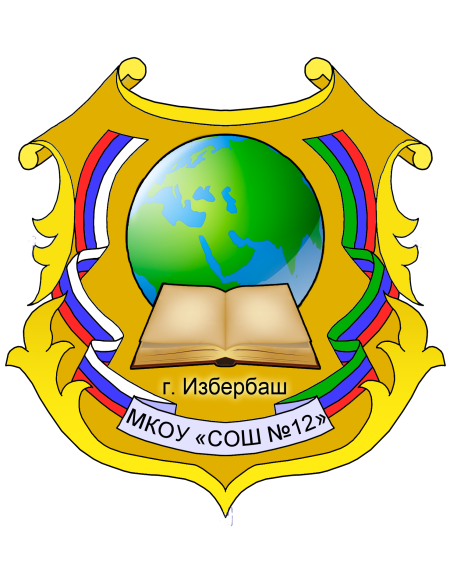                      «Утверждаю»Директор МКОУ «СОШ№12»Шебединова М.У.__________Приказ №____ от _______2019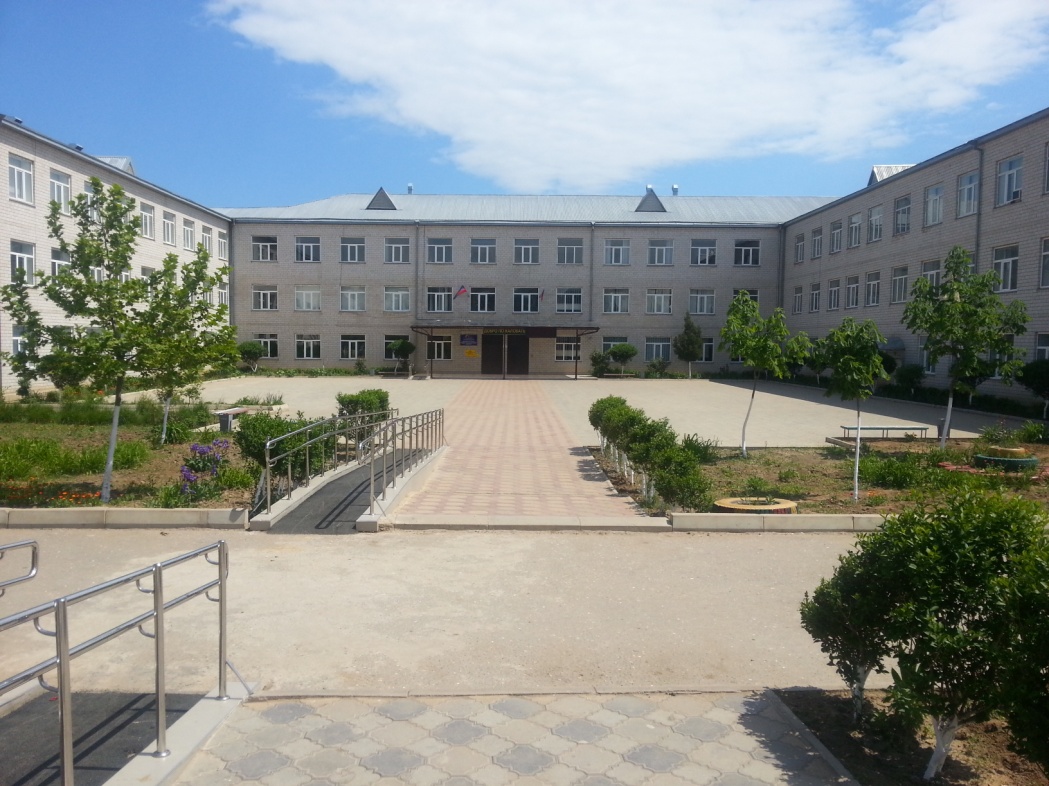 План работы школы на 2019-2020 учебный годЕдиная методическая тема школы на 2019 — 2024 гг.«Совершенствование качества образования, обновление содержания и педагогических технологий в условиях реализации ФГОС»Методическая тема на 2019-2020учебный год: «Современные требования к качеству урока – ориентиры на обновление содержания образования»Цель: повышение теоретических и практических знаний педагогов в области методики проведения  современного урока и его общедидактического анализа.Задачи:​ Продолжить модернизацию системы обучения в школе путем изучения теории по вопросу требований к современному уроку;​ Активнее и эффективнее использовать современные образовательные технологии в учебно-воспитательном процессе, в частности — поисково-исследовательскую деятельность, метод проектов;​ Расширить область использования информационных технологий при проведении уроков с учетом имеющейся в школе материально-технической базы: рабочего места учителя,  интерактивной доски;​ Выстраивание системы поиска и поддержки талантливых детей и их сопровождение в течение периода обучения;​ Совершенствовать работу со слабоуспевающими учащимися;​ Продолжить работу по реализации ФГОС НОО, ФГОС ООО.Циклограмма работы№МероприятиеСроки1Заседание Управляющего Совета1 раз в три месяца2Заседание педагогического совета1 раз в четверть3Заседание методического совета1 раз в четверть4Заседание совета по профилактике1 раз в месяц5Совещание при директоре1 раз в месяц6Совещание при заместителе директора1 раз в месяц7Оперативные совещанияпо необходимости8Общешкольные родительские собрания2 раза в год9Классные родительские собрания1 раз в два месяцаПлан сетка учебно воспитательной работы№Виды деятельностиВиды деятельностиВиды деятельностиОтветственныеДатаАВГУСТАВГУСТАВГУСТАВГУСТАВГУСТАВГУСТ11Комплектование 1-х и 10-х классовКомплектование 1-х и 10-х классовЗам.директора по УВР3-я декадаОбеспечение учащихся учебниками и учебно-наглядными пособиямиОбеспечение учащихся учебниками и учебно-наглядными пособиямиЯхъяева У.У.3-я декадаУточнение и составление полного перечня охвата обучением детей от 6 до 18 лет, проживающих на территории школыУточнение и составление полного перечня охвата обучением детей от 6 до 18 лет, проживающих на территории школызам.директора по УВР3-я декадаПроверка готовности кабинетов к началу учебного года. Соблюдение санитарно-гигиенического режима и техники безопасности труда.Проверка готовности кабинетов к началу учебного года. Соблюдение санитарно-гигиенического режима и техники безопасности труда.комиссия3-я декадаЕдиный методический деньЕдиный методический деньШамхалова С.Р.30.08Заседание Метод СоветаЗаседание Метод СоветаШамхалова С.Р.28.08Педсовет №1Анализ работы по итогам 2018-2019 учебного года. Задачи и перспективы развития школы в 2019-2020 учебном году, утверждение плана работы.Утверждение годового календарного графика,  учебного плана и реализуемых программ на 2019-2020 уч.год.О распределении учебной нагрузки.Готовность школы к учебному году.Состояние нормативно-правовой базы. Принятие локальных актов.Педсовет №1Анализ работы по итогам 2018-2019 учебного года. Задачи и перспективы развития школы в 2019-2020 учебном году, утверждение плана работы.Утверждение годового календарного графика,  учебного плана и реализуемых программ на 2019-2020 уч.год.О распределении учебной нагрузки.Готовность школы к учебному году.Состояние нормативно-правовой базы. Принятие локальных актов.Шебединова М.У.Абдулазизова Э.Х.Шебединова М.У.Абдулазизова Э.Х. и Алиева А.А.Гусейнов М.У.Шебединова М.У.30.08СЕНТЯБРЬСЕНТЯБРЬСЕНТЯБРЬСЕНТЯБРЬСЕНТЯБРЬСЕНТЯБРЬОрганизация и проведение открытых уроков и воспитательных мероприятий на тему «Урок Победы»Организация и проведение открытых уроков и воспитательных мероприятий на тему «Урок Победы»Гусейнова З.Г.1 сентябряМероприятия, посвященные Дню солидарности в борьбе с терроризмомМероприятия, посвященные Дню солидарности в борьбе с терроризмомГусейнова З.Г.1-3 сентябряМероприятия, посвященные Дню Единства народов Дагестана.Мероприятия, посвященные Дню Единства народов Дагестана.Гусейнова З.Г.Кл.рук-ли14 сентябряОрганизация и проведение школьного этапа олимпиадОрганизация и проведение школьного этапа олимпиадШамхалова С.Р.сентябрь-октябрьОбновление классной документацииОбновление классной документацииЗам.директора по УВР и ВРв течение месяцаУтверждение рабочих программ учителейУтверждение рабочих программ учителейАбдулазизова Э.Х.до 06.09Организация  системы дежурства по школеОрганизация  системы дежурства по школеГусейнова З.Г.до 15.09Проведение учителями инструктажа по ТБ на уроках и во внеурочное время (заведение журналов инструктажа).Проведение учителями инструктажа по ТБ на уроках и во внеурочное время (заведение журналов инструктажа).Учителя предметникив течение месяцаОрганизация дополнительного  образования. Составление графиков проведения кружков.Организация дополнительного  образования. Составление графиков проведения кружков.Гусейнова З.Г.в течение месяцаКоррекция  социально-педагогического  паспорта  классов,  выделение  групп  особой  заботыКоррекция  социально-педагогического  паспорта  классов,  выделение  групп  особой  заботыКл.руководителиГазиева З.Г.в течение месяцаОрганизация классных родительских комитетов,  совета родителей.Организация классных родительских комитетов,  совета родителей.Гусейнова З.Г. икл. рук-лив течение месяцаОрганизация комплексного психологического контроля  по адаптации  учащихся 1кл.Организация комплексного психологического контроля  по адаптации  учащихся 1кл.Багамаева П.А.Омаршаева С.И.в течение месяцаСдача отчёта ОО-1, тарификации в УОСдача отчёта ОО-1, тарификации в УОАдминистрацияпо графикуОрганизация индивидуальных занятий с больными детьми.Организация индивидуальных занятий с больными детьми.Алиева А.А.Абдулазизова Э.Х.по приказам УОСтартовые проверочные работы во 2-11 классах.Стартовые проверочные работы во 2-11 классах.зам.дир.по УВРрук-ли ШМОпо графикуСовещание при зам.директора по УВР1. Списки учащихся по классам с учетом вновь прибывших.2. Итоги проверки классных журналов и  личных дел учащихся.3. Итоги стартовых проверочных работ по русскому языку и математике в 5-10 классах.Совещание при зам.директора по УВР1. Списки учащихся по классам с учетом вновь прибывших.2. Итоги проверки классных журналов и  личных дел учащихся.3. Итоги стартовых проверочных работ по русскому языку и математике в 5-10 классах.Алиева А.А.Абдулазизова Э.Х.3-я декадаОбновление школьного сайтаОбновление школьного сайтаМуртузалиева Н.Г.в теч.месяцаПроверка школьной документации: личные дела, алфавитная книга, журналы.Проверка школьной документации: личные дела, алфавитная книга, журналы.Администрация Зам.по УВР27-30 сентябряСовещание при директореУкомплектованность школьной библиотеки учебной литературой.Организация адаптационного периода в 1 классах. Всеобуч. Состояние работы со школьной документацией.Организация работы кружков, секций, внеурочной деятельности.Состояние охраны труда и ТБ в школе.Организация питания в школьной столовой.Совещание при директореУкомплектованность школьной библиотеки учебной литературой.Организация адаптационного периода в 1 классах. Всеобуч. Состояние работы со школьной документацией.Организация работы кружков, секций, внеурочной деятельности.Состояние охраны труда и ТБ в школе.Организация питания в школьной столовой.Яхъяева У.УОмаршаева С.И.Алиева А.А. и Абдулазизова Э.Х.Гусейнова З.Г.Зам.директора по АХЧ,ВР,ОБЖАлиева А.А.27.09ОКТЯБРЬОКТЯБРЬОКТЯБРЬОКТЯБРЬОКТЯБРЬОКТЯБРЬМероприятия, посвященные Дню учителяГусейнова З.Г.Гусейнова З.Г.5 октябряМуниципальный  этап ВсОШШамхалова С.Р.Шамхалова С.Р.В течении месяцаШкольные конференции молодых исследователей «Шаг в будущее»Шамхалова С.Р.Шамхалова С.Р.1-20 октябряИнструктаж по ТБ на каникулахКл.руководителиКл.руководители3-я декадаРазработка и утверждение школьных программ по предметам по подготовке к успешной сдаче ГИА и ЕГЭАбдулазизова Э.Х.Абдулазизова Э.Х.в течение месяцаОбновление информационного стенда «Единый государственный экзамен» для учащихся и родителейАбдулазизова Э.Х.Абдулазизова Э.Х.в течение месяцаОрганизация и проведение предметного месячника по русскому языку и литературеШамхалова С.М.Шамхалова С.М.в течение месяцаМониторинг по итогам 1-й четверти в 2-11 классах по русскому языку и математике.зам.дир. по УВРзам.дир. по УВР3-я декадаДиагностические  обследования учащихся 5,10 кл.Багамаева П.А.Омаршаева С.И.Багамаева П.А.Омаршаева С.И.в течение месяцаСостояние адаптации учащихся 5-х классов.Выявление психологического климата.Персональный контроль над работой учителейАбдулазизова Э.Х.Кл.руководителипсихологАбдулазизова Э.Х.Кл.руководителипсихологв течение месяцаСостояние работы с учащимися различных социальных категорий, посещение уроковГазиева З.Г.Багамаева П.А.Газиева З.Г.Багамаева П.А.в течение месяцаПроверка классных журналов. Выполнение программы за 1-ю четверть.зам.дир. по УВРзам.дир. по УВР29-30 октябряПрием отчетов учителей и классных руководителей за 1 четвертьзам.дир. по УВРзам.дир. по УВР3-я декадаКлассно - обобщающий контроль в 6-х классах.зам.дир. по УВРзам.дир. по УВРв течение месяцаСовещание при заместителе директора по УВР:1. Классно-обобщающий контроль в 5-х классах.2. Итоги проверки классных журналов.3. Результаты анкетирования по профориентации в 11-х классах.зам.дир. по УВРзам.дир. по УВР зам.дир. по УВР и психологзам.дир. по УВРзам.дир. по УВР зам.дир. по УВР и психолог3-я декадаСовещание при директореИтоги входных контрольных работ по математике, русскому языку в 5-х и 10-х классах.Организация обучения на дому и создание условий, обеспечивающих доступность образования для детей с ОВЗ в соответствии с ФГОС.Подведение итогов месячника по русскому языку и литературе.Психолого-педагогические наблюдения за первоклассниками, социометрия в 5-х и 10-х классах в период адаптации.Абдулазизова Э.Х.Зам.дир. УВР и Курбанова Р.К.Рук-ль ШМОБагамаева П.А. и Омаршаева С.И.Абдулазизова Э.Х.Зам.дир. УВР и Курбанова Р.К.Рук-ль ШМОБагамаева П.А. и Омаршаева С.И.3-я декадаПополнение и обновление сайта школыМуртузалиева Н.Г.Муртузалиева Н.Г.в  течение месяцаНОЯБРЬНОЯБРЬНОЯБРЬНОЯБРЬНОЯБРЬНОЯБРЬЕдиный методический деньЕдиный методический деньШамхалова С.Р.Мероприятия, посвящённые Дню народного единстваМероприятия, посвящённые Дню народного единстваГусейнова З.Г.1-10 ноябряГородская конференция молодых исследователей «Шаг в будущее» (отборочный тур)Городская конференция молодых исследователей «Шаг в будущее» (отборочный тур)Шамхалова С.Р.7-8 ноябряМуниципальный этап Всероссийской  олимпиады школьниковМуниципальный этап Всероссийской  олимпиады школьниковШамхалова С.Р.по графикуУчастие в республиканском конкурсе исследовательских и творческих работ «И гордо реет флаг державный»Участие в республиканском конкурсе исследовательских и творческих работ «И гордо реет флаг державный»Гусейнова З.Г.3-я декадаМуниципальный этап  Всероссийского конкурса  «Моя малая Родина: природа, культура, этнос»Муниципальный этап  Всероссийского конкурса  «Моя малая Родина: природа, культура, этнос»Гусейнова З.Г.в течение месяцаСеминар.Школы молодого педагогаСеминар.Школы молодого педагогаШамхалова С.Р.3-я декадаОрганизация и проведение предметного месячника по биологии, химии и географииОрганизация и проведение предметного месячника по биологии, химии и географииИбрагимова М.Ав течение месяцаСтепень подготовки учащихся 4-х классов к завершению освоения программы начальной обученности.Степень подготовки учащихся 4-х классов к завершению освоения программы начальной обученности.Алиева А.А.3-я декадаУровень предметных ЗУН по окружающему миру в 2-4.Уровень предметных ЗУН по окружающему миру в 2-4.Алиева А.А.3-я декадаПосещение уроков надомного обученияПосещение уроков надомного обученияАбдулазизова Э.Х.в течение месяцаПосещаемость учащимися школьных занятий, работа с учащимися «группы риска».Посещаемость учащимися школьных занятий, работа с учащимися «группы риска».Газиева З.Г.Багамаева П.А.в течение месяцаЗаседание МетодСоветаЗаседание МетодСоветаШамхалова С.Р.Рук. ШМО1 декада месяцаКонтроль за преподаванием предметов и занятий внеурочной деятельности в 1-4-х  классах.Контроль за преподаванием предметов и занятий внеурочной деятельности в 1-4-х  классах.Гусейнова З.Г.в течение месяцаКонтроль над своевременностью и качеством заполнения классных журналов (итоги 1 четверти).Контроль над своевременностью и качеством заполнения классных журналов (итоги 1 четверти).Алиева А.А. и Абдулазизова Э.Х.в течение месяцаКонтроль посещения уроков слабоуспевающих учащихся и учащихся, находящимися под опекой.Контроль посещения уроков слабоуспевающих учащихся и учащихся, находящимися под опекой.Алиева А.А. и Абдулазизова Э.Х.Газиева З.Г.Багамаева П.А.в течение месяцаКлассно - обобщающий контроль в 6-х классах.Классно - обобщающий контроль в 6-х классах.Абдулазизова Э.Х.в течение месяцаСовещание при заместителе директора:1. Классно-обобщающий контроль в 6-х классах.2. График дополнительных занятий по подготовке к ГИА обучающихся 9 и 11 классовСовещание при заместителе директора:1. Классно-обобщающий контроль в 6-х классах.2. График дополнительных занятий по подготовке к ГИА обучающихся 9 и 11 классовАбдулазизова Э.Х.Зам.дир. по УВР3-я декадаПедагогический совет «Мотивация учебной деятельности-основное условие успешного обучения школьников»Итоги первой четверти.Всеобуч.Адаптация 1-х и 5-х  классов к новым  условиям обучения и воспитания..Особенности ГИА в 2020 году.Педагогический совет «Мотивация учебной деятельности-основное условие успешного обучения школьников»Итоги первой четверти.Всеобуч.Адаптация 1-х и 5-х  классов к новым  условиям обучения и воспитания..Особенности ГИА в 2020 году.Абдулазизова Э.Х. и Алиева А.А.Абдулазизова Э.Х. и Алиева А.А.Абдулазизова Э.Х. и рук ШМО3-декадаСовещание при директореСистема работы социального педагога с социально-незащищенной категорией детей.Проверка  классных журналов: выполнение программы,  объективность выставления оценок за I-ю четверть.Предварительный анализ успеваемости учащихся 10-11 классов по результатам первой четверти.Итоги декады химии, биологии и географии.Процесс подготовки к зиме.Итоги школьного этапа ВсОШСовещание при директореСистема работы социального педагога с социально-незащищенной категорией детей.Проверка  классных журналов: выполнение программы,  объективность выставления оценок за I-ю четверть.Предварительный анализ успеваемости учащихся 10-11 классов по результатам первой четверти.Итоги декады химии, биологии и географии.Процесс подготовки к зиме.Итоги школьного этапа ВсОШГазиева З.Г.Абдулазизова Э.Х. и Алиева А.А.Абдулазизова Э.Х.Ибрагимова М.А.Гусейнов М.У.Шамхалова С.Р.3-декадаПополнение и обновление сайта школыПополнение и обновление сайта школыМуртузалиева Н.Г.в течение месяцаДЕКАБРЬДЕКАБРЬДЕКАБРЬДЕКАБРЬДЕКАБРЬДЕКАБРЬМуниципальный этап Всероссийской  олимпиады школьниковМуниципальный этап Всероссийской  олимпиады школьниковШамхалова С.Р.2-я половинаКонкурс  поделок «Пусть ёлочка живёт»Конкурс  поделок «Пусть ёлочка живёт»Бабакишиева Н.С.в теч.месяцаУчастие в муниципальном этапе Республиканской  научно-практической конференция школьников «Экологические проблемы    Дагестана   глазами  детей»Участие в муниципальном этапе Республиканской  научно-практической конференция школьников «Экологические проблемы    Дагестана   глазами  детей»Ибрагимова М.А.3-я декадаМероприятия ко Дню КонституцииМероприятия ко Дню КонституцииГусейнова З.Г.2-я декадаКлассно – обобщающий контроль в 7-х классах.Классно – обобщающий контроль в 7-х классах.Абдулазизова Э.Х.в теч.месяцаОрганизация и проведение предметного месячника по английскому языкуОрганизация и проведение предметного месячника по английскому языкуИдзиева З.У.в теч.месяцаСостояние работы с учащимися различных социальных категорий, посещение уроковСостояние работы с учащимися различных социальных категорий, посещение уроковГазиева З.Г.Багамаева П.А.в теч. месяцаПополнение и обновление сайта школыПополнение и обновление сайта школыМуртузалиева Н.Г.в теч. месяцаПрием отчетов учителей и классных руководителей за 2 четверть. Составление сводного отчета за 1-е полугодие.Прием отчетов учителей и классных руководителей за 2 четверть. Составление сводного отчета за 1-е полугодие.Алиева А.А. и Абдулазизова Э.Х.27-29 декабряСовещание при зам.директора1. Классно-обобщающий контроль в 7-х классах.3. Результаты проверки классных журналов.Совещание при зам.директора1. Классно-обобщающий контроль в 7-х классах.3. Результаты проверки классных журналов.Абдулазизова Э.Х.Алиева А.А. и Абдулазизова Э.Х.27 декабряСовещание при директореАнализ санитарно-гигиенического режима и организация питания школьников.Организация подготовки к ГИА выпускников. Результаты  проведения итогового сочинения по русскому языку.Итоги декады иностранных языков.Совещание при директореАнализ санитарно-гигиенического режима и организация питания школьников.Организация подготовки к ГИА выпускников. Результаты  проведения итогового сочинения по русскому языку.Итоги декады иностранных языков.Гусейнова З.Г.Алиева А.А.Абдулазизова Э.Х.Абдулазизова Э.Х.Идзиева З.У.30 декабряЯНВАРЬЯНВАРЬЯНВАРЬЯНВАРЬЯНВАРЬЯНВАРЬЕдиный методический день.Единый методический день.Единый методический день.Шамхалова С.Р.Мониторинг профориентационной работы в ОУМониторинг профориентационной работы в ОУМониторинг профориентационной работы в ОУГазиева З.Г.Гусейнова З.Г.в течение месяцаПодготовка к конкурсу профессионального мастерства «Учитель года»Подготовка к конкурсу профессионального мастерства «Учитель года»Подготовка к конкурсу профессионального мастерства «Учитель года»Шамхалова С.Р.в течение месяцаМониторинг преподавания родных языков во 2-4 классахМониторинг преподавания родных языков во 2-4 классахМониторинг преподавания родных языков во 2-4 классахАлибекова Э.М.Классно - обобщающий контроль в 8-х классах.Классно - обобщающий контроль в 8-х классах.Классно - обобщающий контроль в 8-х классах.Абдулазизова Э.Х.в теч.месяцаОрганизация и проведение предметного месячника по математике, физике и информатикеОрганизация и проведение предметного месячника по математике, физике и информатикеОрганизация и проведение предметного месячника по математике, физике и информатикеГалимова М.М.В течение месяцаЗаседание Метод СоветаЗаседание Метод СоветаЗаседание Метод СоветаШамхалова С.Р.23 январяПополнение и обновление сайта школыПополнение и обновление сайта школыПополнение и обновление сайта школыМуртузалиева Н.Г.В течение месяцаСовещание при директореОрганизация спортивно-массовой и оздоровительной работы в школе.Анализ профориетационной работы в 9х классахИтоги декады математики, физики и информатики.Совещание при директореОрганизация спортивно-массовой и оздоровительной работы в школе.Анализ профориетационной работы в 9х классахИтоги декады математики, физики и информатики.Совещание при директореОрганизация спортивно-массовой и оздоровительной работы в школе.Анализ профориетационной работы в 9х классахИтоги декады математики, физики и информатики.Гусейнова З.Г.Зам. дир. УВРАбдулазизова Э.Х.Галимова М.М.3-я декадаПедагогический совет «Эффективность урока – стимул к успеху учителя и ученика».Итоги первого полугодия.Итоги промежуточной аттестации за первое полугодие.Анализ результатовмуниципальногоэтапаВсОШ.Роль наставничества в современном образованииПедагогический совет «Эффективность урока – стимул к успеху учителя и ученика».Итоги первого полугодия.Итоги промежуточной аттестации за первое полугодие.Анализ результатовмуниципальногоэтапаВсОШ.Роль наставничества в современном образованииПедагогический совет «Эффективность урока – стимул к успеху учителя и ученика».Итоги первого полугодия.Итоги промежуточной аттестации за первое полугодие.Анализ результатовмуниципальногоэтапаВсОШ.Роль наставничества в современном образованииАлиева А.А. и Абдулазизова Э.Х.Шамхалова С.Р.Наставники и Рук.ШМО3-я декадаФЕВРАЛЬФЕВРАЛЬФЕВРАЛЬФЕВРАЛЬФЕВРАЛЬФЕВРАЛЬМероприятия, посвящённые Дню защитника Отечества. Уроки мужества, встречи с ветеранами войны, военно-спортивные состязания, конкурсы плакатов, концертные программы и др.Мероприятия, посвящённые Дню защитника Отечества. Уроки мужества, встречи с ветеранами войны, военно-спортивные состязания, конкурсы плакатов, концертные программы и др.Мероприятия, посвящённые Дню защитника Отечества. Уроки мужества, встречи с ветеранами войны, военно-спортивные состязания, конкурсы плакатов, концертные программы и др.Гусейнова З.Г.Рук-ль ОБЖМагомедова Б.А.в течениемесяцаГородская олимпиада по родному языку и родной литературеГородская олимпиада по родному языку и родной литературеГородская олимпиада по родному языку и родной литературеАлибекова Э.М.1-я декадаГородской конкурс «Детство без границ»Городской конкурс «Детство без границ»Городской конкурс «Детство без границ»Гусейнова З.Г.в течение месяцаВоенно-спортивная игра «А ну-ка, парни!»Военно-спортивная игра «А ну-ка, парни!»Военно-спортивная игра «А ну-ка, парни!»рук.ОБЖ3-я декадаОрганизация и проведение предметного месячника по истории, обществознания, истории Дагестана, КТНД.Организация и проведение предметного месячника по истории, обществознания, истории Дагестана, КТНД.Организация и проведение предметного месячника по истории, обществознания, истории Дагестана, КТНД.Магомедова Б.А.В течение месяцаКлассно - обобщающий контроль в 9-х классах.Классно - обобщающий контроль в 9-х классах.Классно - обобщающий контроль в 9-х классах.Абдулазизова Э.Х.в теч.месяцаПополнение и обновление сайта школыПополнение и обновление сайта школыПополнение и обновление сайта школыМуртузалиева Н.Г.в теч.месяцаОбщешкольное родительское собрание учащихся выпускных классов по вопросам подготовки к ГИАОбщешкольное родительское собрание учащихся выпускных классов по вопросам подготовки к ГИАОбщешкольное родительское собрание учащихся выпускных классов по вопросам подготовки к ГИАзам.по УВРБагамаева П.А.27 февраляПроведение мониторинга успеваемости по предметам по выбору среди выпускников 11 классаПроведение мониторинга успеваемости по предметам по выбору среди выпускников 11 классаПроведение мониторинга успеваемости по предметам по выбору среди выпускников 11 классаАбдулазизова Э.Х.в теч.месяцаКонтроль над выполнением государственной программы. Инспектирование выполнения образовательных программ по ФГОС.Контроль над выполнением государственной программы. Инспектирование выполнения образовательных программ по ФГОС.Контроль над выполнением государственной программы. Инспектирование выполнения образовательных программ по ФГОС.зам.директора по УВР, ВРв теч.месяцаСовещание при зам.директораКлассно-обобщающий контроль в 8-х классах.Итоги проверки классных журналов 10-11 классов.Совещание при зам.директораКлассно-обобщающий контроль в 8-х классах.Итоги проверки классных журналов 10-11 классов.Совещание при зам.директораКлассно-обобщающий контроль в 8-х классах.Итоги проверки классных журналов 10-11 классов.зам.по УВР3-я декадаСовещание при директореОрганизация обучения на дому. Результаты посещений.О проведении диагностических работ в рамках контроля знаний обучающихся по подготовке к ГИАСовещание при директореОрганизация обучения на дому. Результаты посещений.О проведении диагностических работ в рамках контроля знаний обучающихся по подготовке к ГИАСовещание при директореОрганизация обучения на дому. Результаты посещений.О проведении диагностических работ в рамках контроля знаний обучающихся по подготовке к ГИААбдулазизова Э.Х.Абдулазизова Э.Х.3-я декадаМАРТМАРТМАРТМАРТМАРТМАРТЕдиный методический деньЕдиный методический деньЕдиный методический деньШамхалова С.Р.3-я декадаГородской фестиваль «Весенняя  капель»,  «Масленица», «А ну-ка девушки 5-11классовГородской фестиваль «Весенняя  капель»,  «Масленица», «А ну-ка девушки 5-11классовГородской фестиваль «Весенняя  капель»,  «Масленица», «А ну-ка девушки 5-11классовСт.вожатаяв течение месяцаМуниципальный этап республиканского  конкурса исследовательских   проектов «Первоцвет» для учащихся 4-х  классовМуниципальный этап республиканского  конкурса исследовательских   проектов «Первоцвет» для учащихся 4-х  классовМуниципальный этап республиканского  конкурса исследовательских   проектов «Первоцвет» для учащихся 4-х  классовАлиева А.А.рук.МО1-я декадаМероприятия, посвящённые Международному женскому дню 8 марта. Концертные программы, конкурсы газет и рисунков, открытые мероприятия  в УОМероприятия, посвящённые Международному женскому дню 8 марта. Концертные программы, конкурсы газет и рисунков, открытые мероприятия  в УОМероприятия, посвящённые Международному женскому дню 8 марта. Концертные программы, конкурсы газет и рисунков, открытые мероприятия  в УОГусейнова З.Г.Исаева Ф.А.Багомедова А.З.1-я декадаИнструктаж по ТБ на каникулахИнструктаж по ТБ на каникулахИнструктаж по ТБ на каникулахГусейнова З.Г.3-я декадаСбор региональной базы данных по работникам  ППЭ,  базы данных ГИАСбор региональной базы данных по работникам  ППЭ,  базы данных ГИАСбор региональной базы данных по работникам  ППЭ,  базы данных ГИАМуртузалиева Н.Г.в течение месяцаМуниципальный этап  республиканского конкурса чтецов прозаических произведений «Живая классика»Муниципальный этап  республиканского конкурса чтецов прозаических произведений «Живая классика»Муниципальный этап  республиканского конкурса чтецов прозаических произведений «Живая классика»Османова З.А.в течение месяцаКонкурс «Лучший ученик года»Конкурс «Лучший ученик года»Конкурс «Лучший ученик года»Гусейнова З.Г.Республиканский конкурс, посвящённый Всемирному Дню водыРеспубликанский конкурс, посвящённый Всемирному Дню водыРеспубликанский конкурс, посвящённый Всемирному Дню водыГусейнова З.Г.до 9 мартаКлассно-обобщающий контроль в 10-х классах.Классно-обобщающий контроль в 10-х классах.Классно-обобщающий контроль в 10-х классах.Зам.дир. по УВРв теч.месяцаГотовность учащихся  4 классов к продолжению обучения в классах основной школыГотовность учащихся  4 классов к продолжению обучения в классах основной школыГотовность учащихся  4 классов к продолжению обучения в классах основной школыАбдулазизова Э.Х.Алиева А.А.март-апрельОрганизация и проведение предметного месячника по технологии, музыке и ИЗО.Организация и проведение предметного месячника по технологии, музыке и ИЗО.Организация и проведение предметного месячника по технологии, музыке и ИЗО.Багомедова А.З.в теч.месяцаЗаседание МетодСоветаЗаседание МетодСоветаЗаседание МетодСоветаШамхалова С.Р.3-я декадаСостояние работы с учащимися различных социальных категорий, посещение уроковСостояние работы с учащимися различных социальных категорий, посещение уроковСостояние работы с учащимися различных социальных категорий, посещение уроковГазиева З.Г.Багамаева П.А.в теч.месяцаПополнение и обновление сайта школыПополнение и обновление сайта школыПополнение и обновление сайта школыМуртузалиева Н.Г.в теч.месяцаСовещание при зам.директораКлассно-обобщающий контроль в 9-х классах.Итоги проверки школьной документации. Контроль над выполнением государственных программ.Об итогах контроля над ведением дополнительных занятий по подготовке выпускных классов к ГИАСовещание при зам.директораКлассно-обобщающий контроль в 9-х классах.Итоги проверки школьной документации. Контроль над выполнением государственных программ.Об итогах контроля над ведением дополнительных занятий по подготовке выпускных классов к ГИАСовещание при зам.директораКлассно-обобщающий контроль в 9-х классах.Итоги проверки школьной документации. Контроль над выполнением государственных программ.Об итогах контроля над ведением дополнительных занятий по подготовке выпускных классов к ГИАЗам.дир. по УВР3-я декадаСовещание при директореОрганизация обучения на дому. Результаты посещений.Преподавание истории, обществознания и КТНД. Итоги декады.Об итогах проведения диагностических работ в рамках контроля знаний обучающихся по подготовке к ГИАСовещание при директореОрганизация обучения на дому. Результаты посещений.Преподавание истории, обществознания и КТНД. Итоги декады.Об итогах проведения диагностических работ в рамках контроля знаний обучающихся по подготовке к ГИАСовещание при директореОрганизация обучения на дому. Результаты посещений.Преподавание истории, обществознания и КТНД. Итоги декады.Об итогах проведения диагностических работ в рамках контроля знаний обучающихся по подготовке к ГИАЗам.дир.по УВРМагомедова Б.А.Абдулазизова Э.Х.3-я декадаПедсовет «Без творчества нет учителя»О результатах комплексной проверки в 9-х кл.Итоги третьей четверти.Результаты работы с одаренными детьми в рамках деятельности стажировочной площадки  «Будущее Кавказа».Педсовет «Без творчества нет учителя»О результатах комплексной проверки в 9-х кл.Итоги третьей четверти.Результаты работы с одаренными детьми в рамках деятельности стажировочной площадки  «Будущее Кавказа».Педсовет «Без творчества нет учителя»О результатах комплексной проверки в 9-х кл.Итоги третьей четверти.Результаты работы с одаренными детьми в рамках деятельности стажировочной площадки  «Будущее Кавказа».Зам.дир. по УВРЗам.дир. по УВРШамхалова С.Р.3-я декадаАПРЕЛЬАПРЕЛЬАПРЕЛЬАПРЕЛЬАПРЕЛЬАПРЕЛЬДиагностика уровня воспитанности учащихсяДиагностика уровня воспитанности учащихсяГусейнова З.Г.в теч.месяцаФестиваль  по ОРКСЭ «Мы разные, но равные» для учащихся 4-х классовФестиваль  по ОРКСЭ «Мы разные, но равные» для учащихся 4-х классовМахаева А.М.в теч.месяцаПополнение и обновление сайта школыПополнение и обновление сайта школыМуртузалиева Н.Г.в теч.месяцаОрганизация и проведение предметного месячника по НВП, ОБЖ и физкультуре.Организация и проведение предметного месячника по НВП, ОБЖ и физкультуре.Гусейнов М.У.рук.ОБЖв теч.месяцаСовещание при зам.директора1. О результатах ВПР в 5-6х классах2. О готовности к проведению итоговой и промежуточной аттестацииСовещание при зам.директора1. О результатах ВПР в 5-6х классах2. О готовности к проведению итоговой и промежуточной аттестацииАбдулазизова Э.Х.3-я декадаСовещание при директореИтоги классно-обобщающего контроля  в  4-х классах. Преемственность в обучении в среднем звене.О состоянии преподавания родного языка во 2-11 классах.О готовности к проведению итоговой и промежуточной аттестации.Состояние работы профильных отрядов ЮИД, ЮДП, Юнармия.Итоги декады НВП, ОБЖ и физкультуре.Работа с активом библиотеки. Анализ работы.Совещание при директореИтоги классно-обобщающего контроля  в  4-х классах. Преемственность в обучении в среднем звене.О состоянии преподавания родного языка во 2-11 классах.О готовности к проведению итоговой и промежуточной аттестации.Состояние работы профильных отрядов ЮИД, ЮДП, Юнармия.Итоги декады НВП, ОБЖ и физкультуре.Работа с активом библиотеки. Анализ работы.Алиева А.А.Алибекова Э.М.Багамаева П.А.Гусейнова З.Г.Гусейнов М.У.Яхьяева У.У.3-я декадаМАЙМАЙМАЙМАЙМАЙМАЙОбщегородская торжественная линейка по приёму в ИГДЮОО «Лидер» для 1-2классовОбщегородская торжественная линейка по приёму в ИГДЮОО «Лидер» для 1-2классовСт.вожатаяв течение месяцаПрием детей в ДОО «Пионер Дагестана»Прием детей в ДОО «Пионер Дагестана»Ст.вожатаяМероприятия, посвящённые празднованию Дня Победы.Мероприятия, посвящённые празднованию Дня Победы.Гусейнова З.Г.1-я декадаПроведение открытых уроков, посвящённых Дню славянской письменностиПроведение открытых уроков, посвящённых Дню славянской письменности25 маяПроведение цикла бесед по правилам безопасного поведения летом.Проведение цикла бесед по правилам безопасного поведения летом.Гусейнова З.Г.в течение месяцаПразднование, посвященное Последнему звонкуПразднование, посвященное Последнему звонкуГусейнова З.Г.24 маяПодведение итогов олимпиадного движения. «Звёздная россыпь талантов»Подведение итогов олимпиадного движения. «Звёздная россыпь талантов»Зам.дир. по УВРОтчеты завучей, методистов, руководителей ГМО  о проделанной работе.Отчеты завучей, методистов, руководителей ГМО  о проделанной работе.администрация2-я декадаПромежуточная аттестация по итогам года по русскому языку, математике, родному языку и английскому языку.Промежуточная аттестация по итогам года по русскому языку, математике, родному языку и английскому языку.зам.по УВРпо графикуПроверка школьной документации, личных дел учащихся.Проверка школьной документации, личных дел учащихся.Администрация3-я декадаЗаседание МетодСоветаЗаседание МетодСоветаШамхалова С.Р.3-я декадаПополнение и обновление сайта школыПополнение и обновление сайта школыМуртузалиева Н.Г.Совещание при директореАнализ выполнения календарного учебного графика, учебных программ и тематических планов.Мониторинг эффективности воспитательного процессаАнализ научно-методической работы в школе.Анализ работы социального педагога.Итоги промежуточной аттестации 2-8,10 классов.Итоги  проведения ВПР для обучающихся 4,5,6 классов.Совещание при директореАнализ выполнения календарного учебного графика, учебных программ и тематических планов.Мониторинг эффективности воспитательного процессаАнализ научно-методической работы в школе.Анализ работы социального педагога.Итоги промежуточной аттестации 2-8,10 классов.Итоги  проведения ВПР для обучающихся 4,5,6 классов.Зам.дир. по УВРГусейнова З.Г.Шамхалова С.Р.Газиева З.Г.Зам.дир. по УВРЗам.дир. по УВР3-я декадаПедсовет«Допуск учащихся 9, 11 классов к выпускным экзаменам за курс основного общего и среднего общего образования».О допуске учащихся 9, 11 классов к выпускным экзаменам.Перевод учащихся 1-х классов.О награждении похвальными листами.Перевод  обучающихся 2–8 и 10 классов в следующий класс.Педсовет«Допуск учащихся 9, 11 классов к выпускным экзаменам за курс основного общего и среднего общего образования».О допуске учащихся 9, 11 классов к выпускным экзаменам.Перевод учащихся 1-х классов.О награждении похвальными листами.Перевод  обучающихся 2–8 и 10 классов в следующий класс.Зам.директора по УВРАлиева А.А.Абдулазизова Э.Х.Алиева А.А.3-я декадаИЮНЬИЮНЬИЮНЬИЮНЬИЮНЬИЮНЬЕдиный методический день. Итоговые заседания ГМО.Единый методический день. Итоговые заседания ГМО.Шамхалова С.Р.1-я декадаОрганизация летнего отдыха учащихсяОрганизация летнего отдыха учащихсяГусейнова З.Г.Газиева З.Г.в течение месяцаПодготовка учреждений образования к новому уч.году.Подготовка учреждений образования к новому уч.году.АдминистрацияПедсовет «Мониторинг качества образования в адаптивной системе школы»Итоги ГИА и ЕГЭ.О выпуске учащихся 9,11 классов и выдачи аттестатов выпускникам.Состояние личных дел учащихсяО ходеремонтаклассов.Педсовет «Мониторинг качества образования в адаптивной системе школы»Итоги ГИА и ЕГЭ.О выпуске учащихся 9,11 классов и выдачи аттестатов выпускникам.Состояние личных дел учащихсяО ходеремонтаклассов.Абдулазизова Э.Х.Абдулазизова Э.Х.Зам.по УВРЗам. по АХЧ1-я декада